Publicado en  el 13/02/2015 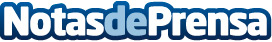 Presentación de la Guía de Atención Temprana al Cáncer en Niños y AdolescentesDatos de contacto:Nota de prensa publicada en: https://www.notasdeprensa.es/presentacion-de-la-guia-de-atencion-temprana_1 Categorias: Medicina Infantil http://www.notasdeprensa.es